SOCIOLOGÍANOMBRE: ASIGNATURA: FECHA: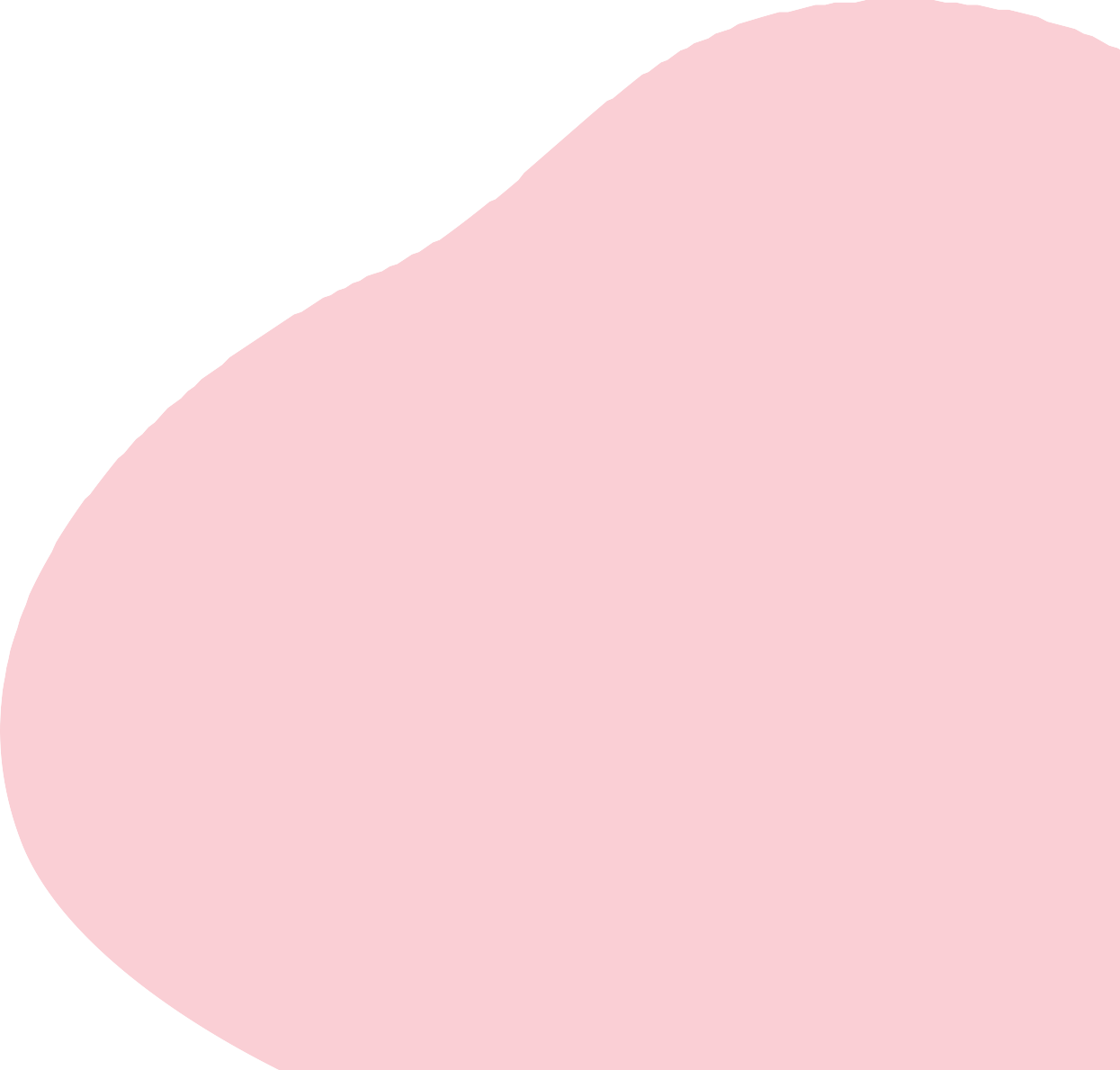 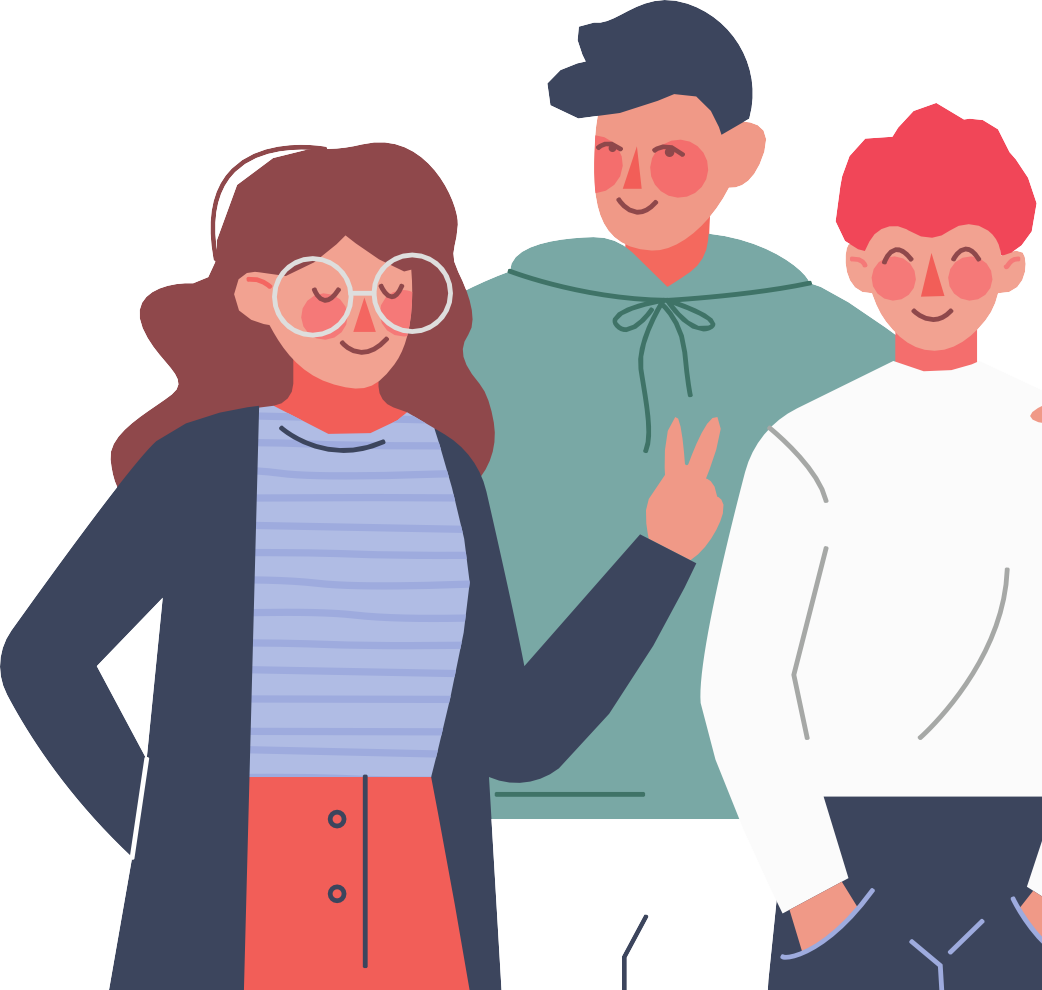 